平成29年3月吉日お客様各位萬世リサイクルシステムズ株式会社【ご案内】２０１７年4月祝日営業のお知らせ拝啓　     　平素は格別のお引き立てを賜り、厚く御礼申し上げます。さて、4／29（土・祝）は通常営業いたしますのでご案内申し上げます。　　　　 何卒、よろしくお願いいたします。敬具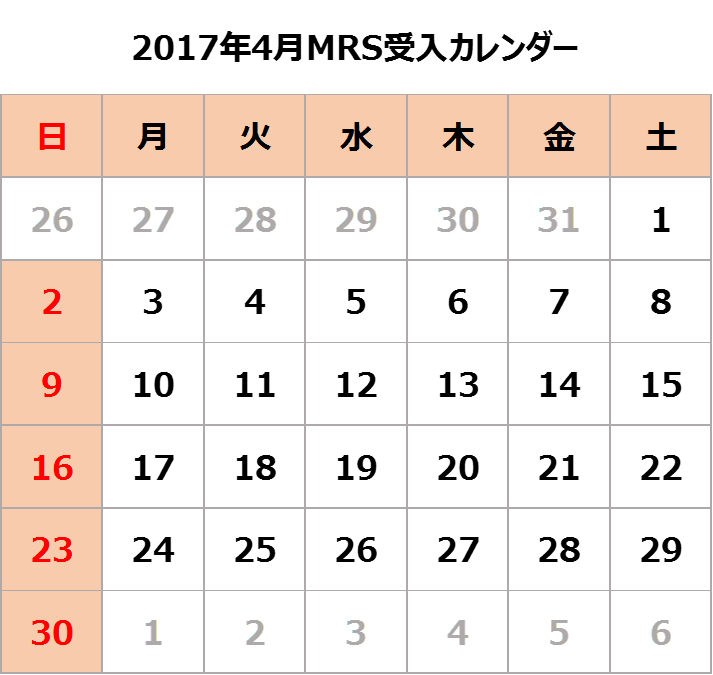 4/29（土）受入時間7：00～21：00木くず・生木通常受入廃プラ・畳予約受入（要事前連絡）